4070N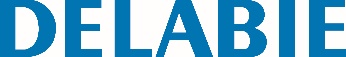 Porta-rolos de casa de banho com rolo de reservaReferência: 4070N Informação para prescriçãoPorta-rolos de casa de banho com rolo de reserva em poliamida alta resistência (Nylon) branco.Tubo Ø 32.Fixações invisíveis. 